МБДОУ д/с 2 категории №1 «Солнышко»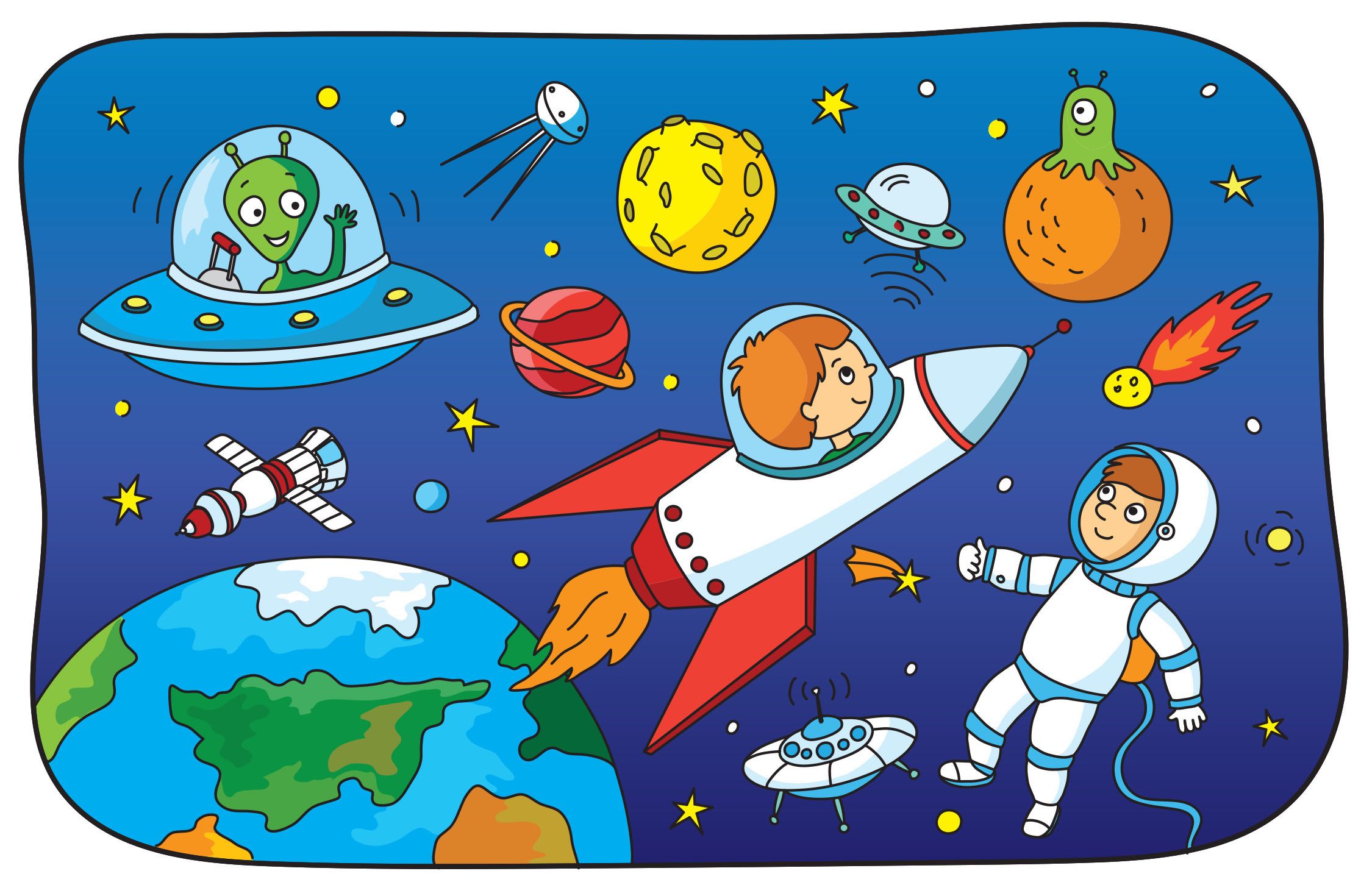                                                                                                Воспитатели:   Бочарникова О.А.                                                                                                  Семикина В.М.                                                  2021г.Участники проекта: дети средней группы, педагоги, родители.Цель: Познакомить детей с российским праздником - День космонавтики, с космосом, с первым космонавтом Ю.А.Гагариным.Тип проекта: познавательно-творческий.Вид проекта: краткосрочный  05.04.2021г. – 16.04.2021г..Задачи:1. Дать знания детям о российском празднике - День космонавтики, о космосе,о первом космонавте Ю.А.Гагарине. Вызвать интерес к рассматриванию иллюстраций о космосе. Обучать активности, коллективизму.2. Активировать слуховые и зрительные анализаторы, развивать у детей речь,воображение и мышление. Развивать умения взаимодействовать друг с другом, побуждать детей к совместной деятельности .3. Воспитывать любознательность. Развивать чувство гордости к своей стране, умение слушать взрослых .4. Активизировать словарь:планета,космос, созвездие, ракета, скафандр, луна, космонавт.Актуальность проекта:Актуальность данного проекта обусловлена тем, что космос – это обширная тема для исследовательской деятельности, которая вызывает интерес у детей как всё неведомое, непонятное. Комплексная работа в рамках проекта даёт возможность многосторонне развивать личность дошкольников: дети рисуют, лепят, конструируют, учатся считать, закрепляют геометрические фигуры. Ожидаемые результаты:1.Заинтересованность детей темой о космосе, проявление их познавательной активности.2.Дети самостоятельно проявляют инициативу: рассматривают иллюстрации,участвуют в беседах, задают вопросы; конструируют из строительного материала, конструктора, ракеты по своему представлению, проявляют творчество и детальность в работе.3.С удовольствием рисуют, лепят, играют.4.Участие в совместной деятельности родителей – дети, поделки и рисунки к Дню космонавтики.
Этапы проекта1-й этап (подготовительный)Обозначение актуальности и темы будущего проектаПодбор и изучение методической литературыПостановка цели и задач.Работа с родителями по взаимодействию и реализации проектаСоздание развивающей среды: подбор материала, атрибутов, иллюстрации и фотографии о космосе, художественной литературы, игр по данной теме.2-й этап (основной)Реализация проекта.Участие детей в совместной игровой и практической деятельности-Проведение игр по темеСотрудничество с родителями.3.Заключительный этап:Выставка творческих работ «Волшебный космос».Оформление стенгазеты «Мы-космонавты»Развлекательный досуг «Космическое путешествие»Формы и методы работы:Опрос детей: «Какой праздник и почему отмечает наша страна 12 апреля?»Познавательные беседы: «Космос», «Первый космонавт на Земле», «Профессия — космонавт».Беседа – рассуждение «Что я могу увидеть в космосе!».Просмотр мультфильма по книге К. Булычева «Тайна третьей планеты».Рассматривание иллюстраций «Солнечная система», «Космонавты России».Разгадывание загадок и чтение стихов о космосе.Пальчиковая гимнастика «Тучки».Дыхательная гимнастика «Ветерок».Дидактическая игра «Собери картинку», «Найди ракету для космонавта»Подвижные игры «Солнышко и дождик».Самостоятельное художественное творчество-раскрашивание «Ракета в космосе» 
Аппликация «Корабль пришельца».Лепка «Ракета».Коллективная работа «Необычный космос»Развлекательный досуг «Космическое путешествие»Вывод:В результате работы с детьми, при реализации данного проекта, были достигнуты следующие задачи: у детей расширились знания о космосе, о значимости бережного отношения к нашей планете.
Совместные творческие задания для детей и родителей способствовали укреплению взаимоотношений в семьях. Таким образом, можно сделать вывод, что работа по данному направлению была успешной.